Camp365 Secures Investment from 321 Ridgeland Ventures 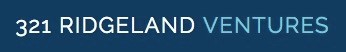 Camp365 has secured additional investments from Chicago-based 321 Ridgeland Ventures via its Crowdfunding Capital campaign on StartEngine. 321 Ridgeland Ventures is a specialized investment group focused on identifying investment opportunities in consumer products and services primarily in the household, outdoor, pet and personal care segments. Because these segments have been largely ignored by most capital providing sources, 321 Ridgeland Ventures specifically seeks qualified company founders who can greatly benefit from financial and managerial support and thus presenting attractive investment opportunities. 321 Ridgeland Ventures founder and principal Jonathan Berman believes Camp365 fits that bill. “I recently made a significant investment in Camp365,” states Berman. “I was introduced to Camp365 through StartEngine just like many new investors. After completing in-depth due diligence including research in products and markets, extensive meetings and conversations with Kevin and his team, and recently visiting their factories in Albia, I concluded that Camp365 is the real deal.” Mr. Berman and 321 Ridgeland Ventures were attracted to Camp365’s innovative, disruptive product and their position in a growing yet fragmented market dominated by staid competition. “Camp365’s leadership is making the right moves to lean manufacturing in the new facilities, rationalizing design and cutting costs while maintaining world class quality,” continued Berman. “Production will scale to meet explosive demand. This is an investment opportunity I couldn’t pass on. I am happy to be a “lead” investor in this financing round.” Camp365 plans to use 321 Ridgeland ventures and other funds raised in its Commons Shares offering to obtain more materials and labor to scale production and sales of Camp365 units.